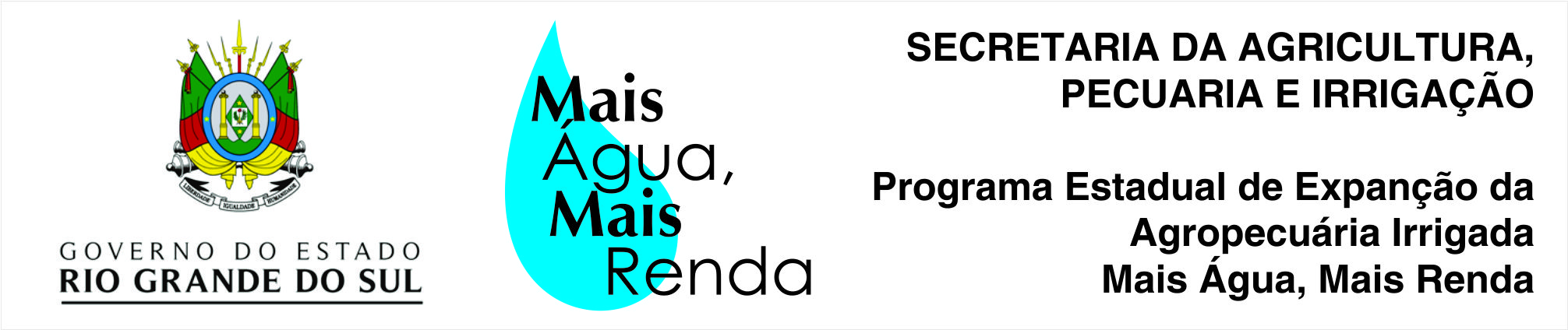 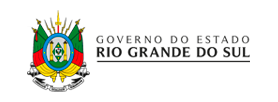 PROGRAMA ESTADUAL DE EXPANSÃO DA AGROPECUÁRIA IRRIGADA“MAIS ÁGUA MAIS RENDA”ITENS REQUIRIDOS EM PROJETOSProdutor:______________________; Município:______________; RT:______________________SEGUIR A ORDEM DOS DOCUMENTOS ABAIXO PARA FACILIAR A ANÁLISE TÉCNICADocumentação de Inscrição no Programa eDocumentação do Produtor(a): Formulário de adesão para cadastro (produtor e técnico/ empresa) com assinaturas Cópia da carteira de identidade e CPF Cópia da certidão de casamento ou união estável (se o imóvel não estiver no nome do titular do projeto) Croqui de localização:  da propriedade (incluir em formato digital)Responsabilidade Técnica:  ART- paga, assinada e com as atividades correspondentesDocumentação dos Recursos Hídricos, ambientais e do georreferenciameto: Cadastro SIOUT 0003 ou;  Portaria DRH (caso possua);   Alvará (caso possua);  Cópia do CAR;  Declaração dos lindeiros, se afetados, aceitando o empreendimento. Declaração de reservatório consolidado assinada pelo proprietário da área (se for o caso). Declaração de cedência d’água (em caso de recebimento de água de terceiros).Arquivo digital com poligonais da área irrigada, área alagada, APP e ponto de captação dispostos em CD (arquivos no formato KML ou shapefile - *.dbf, *.prj, *.shp, *.shx). Licença para supressão de vegetação nativa dada pelo município ou SEMA (se for o caso).Certidão Municipal quanto ao empreendimento, uso e ocupação do solo, se zona urbana ou rural. Laudo sobre Local de depósito de agrotóxico e embalagens vazias/ abastecimento e lavagem de pulverizadores/ abastecimento de máquinas, veículos/ depósitos dos tanques de combustíveis, lavagem de veículos, máquinas e implementos agrícolas.Projeto do Recurso Hídrico:  captação direta;   açude;  barragem;  canal  Construção; ampliação; regularização;  limpeza;  Memorial descritivo  Planta baixa;  Perfil transversal;   Perfil longitudinal;  Os dois pontos extremos do comprimento da taipa;  Planta do vertedouro;   Orçamento;  Quadro do volume de água;   Quadro do movimento de terra.Projeto da irrigação:  localizada;  aspersão convencional;  auto propelido;  pivô central Memorial descritivo georeferenciado;  Planta (com coordenadas da área irrigada); Orçamento.Documentação da Propriedade: Cópia da matrícula do imóvel onde será implantado o projeto (validade da matrícula de 2 anos).  Cópia de arrendamento, comodato ou parceria, firma reconhecida e prazo ≥ ao do financiamento (se for o caso). Documentos finais:  Cópia do contrato do financiamento bancário assinado (se for o caso)  Laudo de conclusão de obra (Sistema de irrigação e reservatório/canal) com três fotosObservação: OBS.: 1. Todo georeferenciamento deve ser apresentado em grau decimal e no Sistema - SIRGAS 2000.Obs.:  2.  Na regularização de reservatório basto apresentar a planta baixa e o corte transversal tanto do maciço quanto do vertedouro. 10) Anotações:11) Analista (nome legível):                                                                                 Data: